Farah 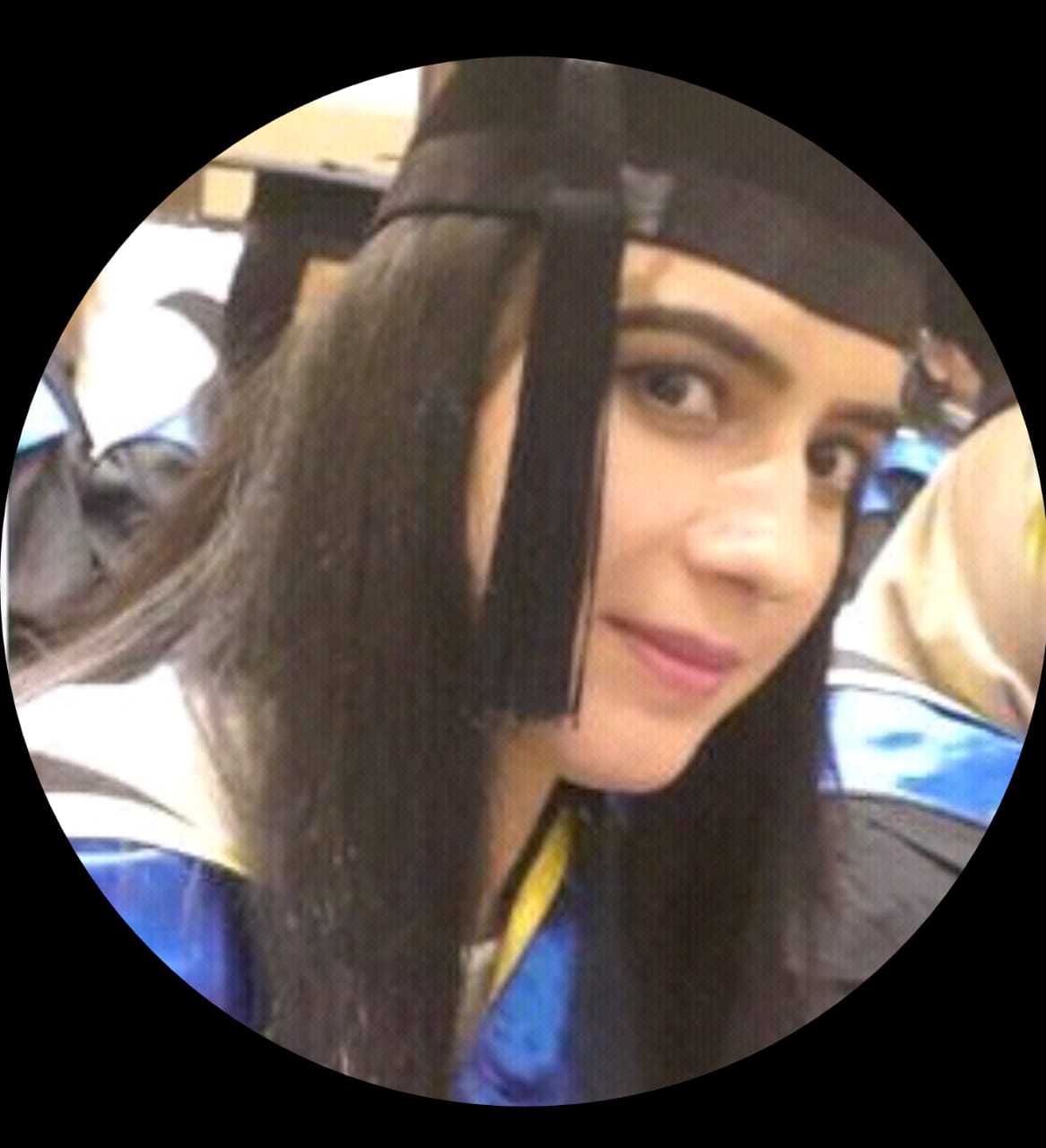 Position: HR Executive/ Recruiter / HR Generalist/ Office ManagementIndustries worked for: FMCG, Manufacturing, Education and Consulting	Experience: 09 YearsEducational Qualifications: MBA, MHRMKey Skills: Recruitment & Selection, Interpersonal skills, People Management, Project Management, Strong Communication skills, T &D, Relationship and Conflict Management, Advanced Microsoft Office Skills,  Performance Management, Counseling and MediationCurrent Location: Dubai, UAE / Visa Expiring:     July 10, 2018Availability in UAE: Available to join immediately.Email: farah.380911@2freemail.com Presenting 9 years of international and diversified experience in well-known industry environments including FMCG, manufacturing, Education & Consulting.Hands-on experience in capacity of HR, Office Management and AdministrationExcellent English communication skills both in written and verbalOffice Manager at Nisar & Sons Sdn Bhd, Malaysia                                                     - June 2016 till dateStudent Recruitment Officer at London School of Commerce                                   - April 2015 to Feb 2016HR Executive at Treet Corporation Limited                                                                    - Sep 2007 to Mar 2014 Asst Admissions and Admin Officer                                                                                - June 2006 to July 2007Master’s in Business Administration                                                   - London School of Commerce        - 2015Master’s in Human Resources Management                                     - University of the Punjab                - 2012Diploma in Human Resources Management                                      - Lahore American College              - 2007Advanced MS Office skills (Word, Excel, PowerPoint)OracleERP7 Habits of Highly Effective People                                           - Stephen Covey Institute, Lahore, PakistanDiploma in Conflict Management                                             - University of the Punjab, Lahore, PakistanCertificate in Assessment and Workplace Training                - Train the Trainers, at University of the PunjabBasic First-Aid Training                                                                - In-House Training at Treet Corporation Ltd Diversity Management                                                                - In-House Training at Treet Corporation Ltd Microsoft Excel Advanced                                                           - Pakistan College of Computer Sciences 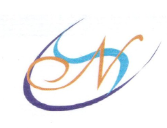 Job Position                    :   Office ManagerYear                                  :   June 2016 - till dateNisar & Sons Sdn Bhd Is a premium tube-ice manufacturing Company that works with SMEs, Managing and coordinating all office administration functions and supervising a team of 5 administrative assistants.As an office manager I am providing support to the entire organization with multiple management tasks including payroll, filing, correspondence, supply requisitions and overall office administration.  Major areas under domain are communicating job expectations; planning, monitoring and appraising job results, counseling, coaching and disciplining employees; developing, coordinating and enforcing policies, systems and procedures. 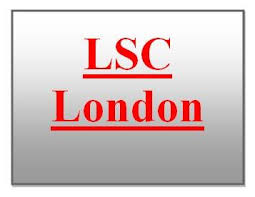 Name of the Company:    London School of CommerceJob Position                    :   Student Recruitment OfficerYear                                  :   April 2015 – February 2016       LSC is one of the top MBA colleges in London which offers degree courses in Management, Finance, Business, IT and hospitality. Managed students’ portfolio towards the course recommendations and supervised a team of 4 student representatives.  Successfully achieved 100% of the given targets of recruiting 15 students in a span of  4 months and increased Company's revenue by MYR 1 millionDeveloped a comprehensive line-of-communication with the education consultants and student  recruitment agencies along-with managing online portals that saved Company's travelling budget by 40%Developed and implemented new strategies for student recruitment that resulted in the cost reduction by 20% Name of the Company:    Treet Corporation Limited, Lahore, Pakistan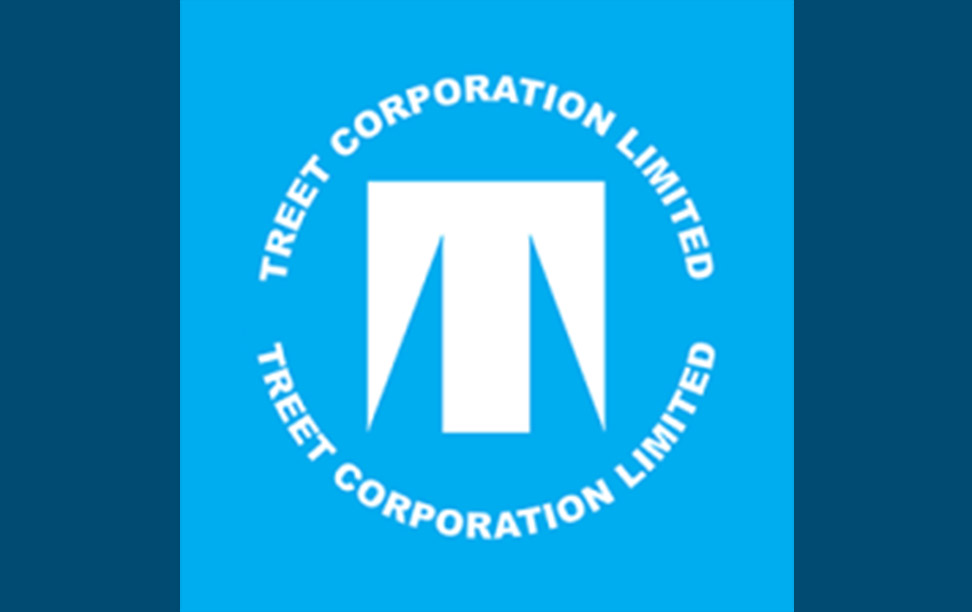 Job Position                    :   HR ExecutiveYear                                  :   September 2007 – March 2104 A leading FMCG group that Manufacture top quality shaving products for the last 50 years. Managed overall HR functions including recruitment and selection, staffing, training and development, performance appraisals, employee relations and handled the database of more than 2500 employees.Developed HR record retention system and managed ERP/ HRIS module feasibility process.  Initiated revision of outdated employee handbook and developed new HR policies  aligned with   Organizational SOP's Effectively used and managed social media LinkedIn and other online portals for the recruitment processSuccessfully implemented Management Attendance and Leaves system as a whole in 6 months for the first time in the Organization and trained a team of 8 members Successfully recruited 25 candidates for several positions in different departments of the OrganizationRevamped the performance appraisal system with redefined KPIs, lead the performance management system with fair and transparent evaluation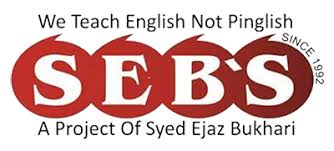 Name of the Company:    SEB’s Communication Skills, Lahore, PakistanJob Position                    :   Asst Admissions and Admin Officer Year                                  :   June 2006 – July 2007        A leading English center that offers Int'l standardized tests including IELTS, TOEFL, GMAT and GRE. Recruited for students admissions and control overall office administration. Trained, developed and managed a staff of 15 employeesSuccessfully counseled and recruited a group of 35 students in 6 Months time and awarded as the best employee of the year 